Příloha č. 3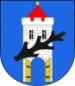 Smlouva o dílo č. … uzavřená podle §  násl. zákona č. 89/2012 Sb., občanský zákoník, ve znění pozdějších předpisůČlánek 1.Smluvní strany1.1. Objednatel:	Město Štětí	Mírové náměstí 163	411 08 ŠtětíZástupce ve věcech smluvních:	Mgr. Ing. Miroslav Andrt – starostaZástupce ve věcech technických:       Ing. Ivana Krejzová – vedoucí OŽPD                                                             Filip Horák, DiS. – referent dopravy, CO a POBankovní spojení:	MONETA Money Bank, a.s.	č. účtu 100022784/0600IČ:	00264466DIČ:	CZ00264466(dále jen „objednatel“)1.2. Zhotovitel:	Zástupce ve věcech smluvních:	Zástupce ve věcech technických:	Bankovní spojení:	IČ:	DIČ:	Plátce DPH:	Zapsán v (dále jen „zhotovitel“)(dále jen objednatel a zhotovitel společně jako „smluvní strany“)Článek 2.Preambule2.1.	Tato smlouva o dílo (dále jen „smlouva“) je uzavřena na základě výsledku zadávacího řízení veřejné zakázky malého rozsahu na stavební práce pod názvem „Oprava silnice k železniční stanici Hněvice“. V rámci citovaného zadávacího řízení byla nabídka zhotovitele vyhodnocena jako nejvýhodnější s nejnižší nabídkovou cenou. Zhotovitel prohlašuje, že má nadále i k datu uzavření této smlouvy všechna potřebná oprávnění nezbytná k provedení a dodání díla.Článek 3.Předmět smlouvy3.1.	Uzavřením této smlouvy se zhotovitel zavazuje na svůj náklad a nebezpečí k provedení díla, jehož předmět je určen v článku 3. odst.  násl. této smlouvy a objednatel se zavazuje k převzetí tohoto díla a k zaplacení ceny za jeho provedení, a to za podmínek dále v této smlouvě uvedených. Zhotovitel provede dílo s potřebnou péčí v ujednaném čase a obstará vše, co je k provedení díla potřeba.3.2.	Předmětem této smlouvy je provedení nového asfaltového povrchu v prostoru příjezdové komunikace k nádraží Hněvice. Stávající chodník a vjezd na parkoviště nebudou dotčeny. Zakázka se skládá z jednoho stavebního objektu SO101. 	Objekt SO101: Vrstvy stávající asfaltové vozovky budou v celém rozsahu prostoru stavby vybourány a obnoveny. Vozovka bude provedena v šířce 5,5 m, na severní straně bude provedena podél obruby stávajícího chodníku, vjezdu na parkoviště, odvodňovacího žlabu a podezdívky oplocení. Na jižní a jihovýchodní straně bude provedena betonová silniční obruba. V části podél parkovací plochy z betonových panelů budou tyto panely seříznuty na jednotnou linii a vozovka bude mít šířku 5,5 m v celé délce podél této parkovací plochy. V místě napojení na vjezdu k nástupní ploše železničnístanice bude úprava provedena ke hraně stávající asfaltové plochy.Na začátku a na konci úseku bude příčný sklon vozovky odpovídat stávajícímu příčnému sklonu. Ten bude po cca 5m upraven na jednotný sklon 2,5%, který bude proveden na zbytku komunikace vyjma oblouku u vjezdu k nástupní ploše železniční stanice, kde bude příčný sklon proveden tak, aby vyhovoval návaznosti na asfaltovou plochu na severozápadě.Parametry podélného sklonu vozovky budou zachovány jako ve stávajícím stavu.Povrch rekonstrukce vozovky bude z asfaltobetonu. Na jihovýchodním kraji vozovky budou provedeny betonové silniční obruby (150/250/1000), tyto obruby budou zapuštěny v intervalu 4 m na délku 0,5 m pro umožnění odtoku dešťové vody do zeleně. V místě snížení budou použity nájezdové obruby (150/150/500) a náběhové obruby (150/150-250/1000). Detail zapuštění obruby viz příloha DPS z 01/2022 D.101.3.Oprava bude provedena dle projektové dokumentace vypracované společností Projekce dopravní Filip s. r. o., v 09/2021, č. zakázky 21-011-2, projektová dokumentace je přílohou č. 2 této smlouvy. Zhotovitel prohlašuje, že se s projektovou dokumentací před uzavřením této smlouvy již v rámci zadávacího řízení na tuto veřejnou zakázku důkladně seznámil a neshledal v ní žádné vady, které by bránily provedení díla.3.3.	Případné práce uskutečněné nad rámec této smlouvy, které nebylo možné předvídat a budou nutné k plnění předmětu díla budou vedeny jako vícepráce odsouhlasené vždy předem oběma smluvními stranami a smluvně zajištěny uzavřením vzestupně číslovaného písemného dodatku k této smlouvě.3.4.	Zhotovitel se zavazuje vystavit prohlášení o shodě, doklad o jakosti provedeného díla, doklad o likvidaci odpadů (sutě), zajistit atesty, certifikáty a osvědčení o jakosti k vybraným druhům materiálů a zařízení použitých k provedení díla.3.5.	Zhotovitel se zavazuje provést dílo v souladu s právními předpisy České republiky platnými v době provedení díla.Článek 4.Místo plnění		Od sjezdu z komunikace III/24050 směrem k vlakovému nádraží Štětí – Hněvice až            po nový asfaltový povrch v severozápadní části – dle Situace dopravního řešení            D.101.2 z 09/2021 vypracované společností Projekce dopravní Filip s.r.o., která je            přílohou DPS z 05/2022 D.101.2.Článek 5.Termín plněníPráce budou zahájeny do 3 dnů od předání a převzetí staveniště, pokud nebude dohodnuto jinak.Objednatel vyzve zhotovitele k předání a převzetí staveniště minimálně 3 pracovní dny před plánovaným termínem předání a převzetí, nejpozději však do 5 dnů od podpisu smlouvy.Termín dokončení prací a protokolární předání dokončeného díla je do 12 týdnů od předání staveniště.Zhotovitel se zavazuje provést a předat dílo v rozsahu článku 3. této smlouvy. Při předání dokončeného díla objednateli bude sepsán mezi objednatelem a zhotovitelem zápis o předání a převzetí díla. Neprodleně po jeho podpisu oběma stranami je zhotovitel povinen, nejpozději však do 14 dnů od jeho podpisu, vyklidit místo plnění předmětu této smlouvy a uvést vše do řádného stavu. Dílo je považováno za způsobilé k převzetí, pokud bude bez vad a nedodělků. Objednatel však může převzít dílo, pokud má ojedinělé drobné vady, které samy o sobě ani ve spojení s jinými nebrání užívání díla funkčně nebo esteticky, ani jeho užívání podstatným způsobem neomezují.Případné změny řešení v průběhu realizace díla budou řešeny po dohodě smluvních stran uzavřením dodatku ke smlouvě. Každá takováto změna musí být projednána a musí být podložena změnovými listy, vypracovanými zhotovitelem. Odchylky, které budou mít vliv na termín plnění, budou také řešeny uzavřením dodatku ke smlouvě.Podmínkou zahájení prací je uzavřená smlouva o dílo, objednatelem předaná projektová dokumentace vč. dokladové části a protokolárně předané staveniště zástupcem objednatele ve věcech technických.Článek 6.Cena díla6.1.	Smluvní strany sjednávají dohodou podle § 2 zákona č. 526/1990 Sb., o cenách, ve znění pozdějších předpisů a prováděcích předpisů MF a v souladu s nabídkou zhotovitele v zadávacím řízení na veřejnou zakázku, cenu za dílo jako cenu maximální, pevnou a nejvýše přípustnou za podmínky zhotovení díla v rozsahu dle této smlouvy ve výši:Celková cena bez DPH	KčDPH                     21 %		 		   	Kč    Cena celkem vč. DPH 	           				Kč Cena za dílo je cena konečná a zahrnuje veškeré náklady související s realizací předmětu této smlouvy. Zhotovitel není oprávněn žádat změnu ceny za dílo proto, že si dílo vyžádalo jiné úsilí nebo jiné náklady, než bylo předpokládáno. Výše uvedenou cenu za dílo lze překročit pouze za podmínek stanovených v článku 6., odst. 6.2. této smlouvy.	DPH se pro účely této smlouvy rozumí peněžní částka, jejíž výše odpovídá výši daně z přidané hodnoty vypočtené dle zák. č. 235/2004 Sb., o dani z přidané hodnoty, ve znění pozdějších předpisů. DPH je uvedena ve výši platné ke dni uzavření této smlouvy.Stavební práce nejsou v režimu přenesení daňové povinnosti.6.2.	Cenu lze měnit pouze za těchto podmínek:dojde-li ke změně daně z přidané hodnoty v době od uzavření této smlouvy do doby zdanitelného plnění;v případě objednatelem odsouhlaseného provedení prací, které nejsou obsaženy v předmětu plnění díla (vícepráce) a v době uzavření této smlouvy  nebylo možné je předpokládat. Cena těchto prací bude stanovena na základě vzájemné dohody smluvních stran.6.3	Cena díla je sjednána jako cena maximální, pevná a nejvýše přípustná, zahrnující veškeré náklady spojené se splněním předmětu díla v rozsahu stanoveném nabídkou zhotovitele v nabízeném termínu a kvalitě. V ceně jsou zohledněny veškeré práce, služby a výkony, kterých je potřeba trvale či dodatečně k zahájení, provedení a k dokončení díla. Cena za dílo obsahuje rovněž náklady na zařízení staveniště, jeho provoz a uvedení do původního stavu, dopravu, poplatky za energie a vodu po dobu výstavby, odvoz a likvidaci odpadů, poplatky za skládky, střežení staveniště, náklady na svislou přepravu, kontrolní měření kvality prací v rozsahu projektem předepsaných a dalších potřebných zkoušek prováděných prostřednictvím akreditovaných zkušeben, zpracování dokumentaci skutečného provedení stavby, opravy, údržba a průběžné čištění komunikací užívaných v průběhu stavby, zajištění přístupů k nemovitostem v průběhu stavby, dále veškeré poplatky, které jsou platnými zákony, předpisy a nařízeními požadovány pro splnění smluvních závazků včetně plnění, která nejsou výslovně uvedena v této smlouvě, ale o kterých zhotovitel vzhledem ke svým odborným znalostem s vynaložením veškeré odborné péče věděl nebo vědět měl a mohl.Článek 7.Platební podmínky a fakturace7.1.	Objednatel se zavazuje uhradit cenu díla na základě vystaveného daňového dokladu - faktury (dále jen „faktura“) bezhotovostní platbou. Doba splatnosti faktury je 14 dní od prokazatelného doručení faktury (originál faktury + 1 kopie včetně kopie zápisu o převzetí a předání zhotoveného předmětu smlouvy). Zhotovitel je oprávněn fakturu vystavit až po protokolárním předání a převzetí dokončeného díla. V případě, že faktura doručená objednateli nebude obsahovat některou z předepsaných náležitostí, je objednatel oprávněn vrátit takovouto fakturu zhotoviteli. Do doby splatnosti opravené či doplněné (nové) faktury není objednatel v prodlení s úhradou ceny za dílo. Lhůta splatnosti 14 dní v takovémto případě počíná běžet až od prokazatelného doručení opravené či doplněné (nové) faktury. Dokladem o splnění díla bude zápis o předání a převzetí dokončeného díla potvrzený zástupci obou smluvních stran, na jehož základě bude vystavena faktura.7.2.	Objednatel neposkytuje finanční zálohy.7.3.	Zhotovitelem vystavená faktura musí obsahovat veškeré náležitosti stanovené zákonem č. 235/2004 Sb., o dani z přidané hodnoty, ve znění pozdějších předpisů a § 435 zákona č. 89/2012 Sb., občanský zákoník, ve znění pozdějších předpisů (dále jen „občanský zákoník“).7.4.	Objednatel neuhradí práce a služby, které by zhotovitel provedl bez smluvního podkladu, bez souhlasu objednatele nebo tam, kde se zhotovitel odchýlil od znění smlouvy.Článek 8.Vyrovnání vzájemných pohledávek8.1.	Smluvní strany se pro případ vzniku vzájemných pohledávek plynoucích z této smlouvy dohodly na jejich vyrovnání formou zápočtů dle §  násl. občanského zákoníku. K započtení lze přistoupit, jakmile objednateli nebo zhotoviteli vznikne právo požadovat uspokojení vlastní pohledávky a plnit svůj vlastní dluh.Článek 9.Přechod vlastnického práva9.1.	Vlastnictví k provedenému dílu a nebezpečí škody na něm přechází na objednatele okamžikem jeho protokolárního předání a převzetí dokončeného díla.Článek 10.Odpovědnost za vady10.1.	Zhotovitel je povinen dílo realizovat v rozsahu a kvalitě sjednané ve smlouvě. Dílo musí odpovídat účelu jeho použití, obecně závazným právním předpisům, platným technickým normám, podmínkám uvedeným v zadávací dokumentaci a musí být realizováno v souladu s touto smlouvou. Poruší-li zhotovitel tyto povinnosti, má dílo vady.10.2.	Zhotovitel poskytuje za jakost díla záruku na stavební práce a materiály se záruční dobou 60 měsíců. Zhotovitel odpovídá za vady díla, které budou zjištěny v záruční době. 10.3.	Záruční doba počíná běžet okamžikem podpisu protokolu o předání a převzetí díla oběma smluvními stranami; je-li však dílo předáno s vadami, počíná běžet záruční doba až dnem, kdy byly vady řádně zhotovitelem odstraněny. Pokud u některých výrobků, materiálů a komponentů poskytuje výrobce záruku jinou, platí záruční doba poskytovaná výrobcem, nikoliv však kratší nežli minimální záruční doba uvedená v článku 10.2. této smlouvy.10.4.	Objednatel je oprávněn oznámit vady díla kdykoliv během sjednané záruční doby bez nutnosti tyto oznámit bez zbytečného odkladu poté, co je zjistí nebo zjistit při vynaložení odborné péče měl.10.5.	Volba mezi nároky z vad díla náleží zcela objednateli, přičemž konkrétní volbu oznámí objednatel zhotoviteli v písemném oznámení zaslaném kdykoliv během lhůty stanovené pro uplatnění předmětného nároku. Za včasné oznámení objednatele je považováno oznámení učiněné kdykoliv během lhůty stanovené pro uplatnění nároků z vad díla. Uplatněný nárok může objednatel měnit i bez souhlasu zhotovitele až do doby zahájení realizace odstranění reklamované vady.10.6.	Do doby odstranění vad není objednatel povinen platit cenu za dílo ani její část.10.7.	Při uplatnění slevy z ceny díla může objednatel snížit sjednanou cenu díla placenou zhotoviteli o výši slevy, čímž není dotčeno ustanovení předchozího odstavce tohoto článku smlouvy v případě odstraňování jiných vad. Pokud již cena za dílo byla zaplacena, je objednatel oprávněn po zhotoviteli požadovat vrácení části ceny díla odpovídající slevě z ceny díla včetně úroků ve výši 10% ročně z částky odpovídající slevě z ceny díla od doby poskytnutí peněžních prostředků (resp. připsáním na účet zhotovitele) do doby jejich vrácení objednateli. Tato oprávnění může objednatel vykonávat bez souhlasu zhotovitele.10.8.	Vady zjištěné při přejímce díla nebo v záruční lhůtě je zhotovitel povinen odstranit do 10 pracovních dnů, nedojde-li k jiné písemné dohodě, a to i v případě, že odpovědnost za vady neuznává. Pokud tak v tomto termínu neučiní, má objednatel právo odstranit vady sám nebo prostřednictvím třetí osoby a zhotovitel je povinen tyto náklady uhradit, ledaže prokáže, že za vady neodpovídá. Pokud zhotovitel prokáže, že za vady, které dle věty první tohoto odstavce odstranil, není odpovědný, budou mu vynaložené náklady objednatelem uhrazeny.10.9.	Za vadu není považováno jiné technické řešení vyvolané objednatelem.10.10.	V případě opravy nebo výměny vadných částí díla se záruční lhůta prodlouží o dobu, po kterou nemohlo být dílo nebo jeho část v důsledku zjištěné závady provozováno.Článek 11.Smluvní pokuty a úrok z prodlení11.1.	Zhotovitel je povinen zaplatit objednateli smluvní pokutu ve výši 500 Kč za každý i započatý den prodlení s předáním díla. Od 10. dne prodlení s předáním díla je zhotovitel povinen zaplatit objednateli smluvní pokutu ve výši 1 000 Kč za každý i započatý den prodlení.11.2.	Nebude-li faktura uhrazena ve lhůtě splatnosti, je objednatel povinen zaplatit zhotoviteli smluvní úrok z prodlení ve výši 0,03 % z dlužné částky za každý i započatý den prodlení. Od 10. dne prodlení se splatností faktury je objednatel povinen zaplatit zhotoviteli smluvní úrok z prodlení ve výši 0,05 % z dlužné částky za každý i započatý den prodlení.11.3.	Smluvní pokuta, kterou je zhotovitel povinen uhradit objednateli za nesplnění závazku odstranění vad a nedodělků zjištěných při přejímacím řízení činí 500 Kč za každou vadu a každý i započatý den prodlení.11.4.	Smluvní pokuta za nesplnění závazku odstranění vad v záruční době, kterou je zhotovitel povinen uhradit objednateli, činí 500 Kč za každou vadu a každý i započatý den prodlení.11.5.	Zhotovitel není v prodlení s předáním díla nebo části díla po dobu, po kterou je v prodlení objednatel s poskytnutím součinnosti zhotoviteli. V takovém případě, a v případě výskytu objektivních překážek, které zhotovitel ani s vynaložením veškerého úsilí, které lze od něj spravedlivě požadovat k tomu, aby byly tyto překážky odstraněny, není schopen vyřešit a následné nemožnosti splnění uvedených termínů, bude změna příslušných podmínek smlouvy řešena jejím dodatkem.11.6.	Zhotovitel je povinen uhradit objednatelem vyúčtovanou smluvní pokutu do 30 dnů po doručení faktury znějící na částku odpovídající objednatelem uplatněné výši smluvní pokuty.11.7.	Zaplacením smluvní pokuty dle tohoto článku smlouvy není dotčeno právo objednatele na náhradu  újmy v plném rozsahu, tzn., že zaplacená smluvní pokuta se do výše náhrady  újmy nezapočítává.Článek 12.Náhrada majetkové a nemajetkové újmy12.1.	Zhotovitel odpovídá v plném rozsahu za veškeré újmy způsobené objednateli či jakékoliv třetí osobě v důsledku porušení smluvních závazků zhotovitelem vyplývajících z této smlouvy. Újmy, které zhotovitel způsobí, hradí ze svých prostředků, a to jak na samotném díle, tak na majetku vlastníka i třetích osob.12.2.	Uplatňování náhrady újmy bude řešeno dle občanského zákoníku, není-li uvedeno v této smlouvě jinak.Článek 13.Podmínky splnění díla, práva a povinnosti smluvních stran13.1.	Zhotovitel je povinen při plnění předmětu díla zajistit na své náklady komplexní zabezpečení místa plnění předmětu smlouvy až do předání dokončeného díla objednateli a kvalitním plánováním postupu prací zajistit ohleduplný a šetrný přístup k uživatelům. Veškeré práce musí být realizovány tak, aby byla zabezpečena obslužnost objektů u komunikace (svoz odpadu, příjezd požární techniky, vozidel zdravotnické záchranné služby i samotných uživatelů). Práce budou prováděny podle ČSN platných v době realizace stavby. Zhotovitel na závěr předloží protokol o kvalitě dodávaného díla.13.2.	Požadovaná kvalita díla a způsob její kontroly se řídí obecně závaznými právními předpisy, platnými technickými normami, podmínkami uvedenými ve výzvě k podání nabídky a prokázání kvalifikace a v této smlouvě.13.3.	Přejímací řízení se uskuteční na základě oznámení zhotovitele, že dílo je připraveno k předání a převzetí, bez vad a nedodělků. Oznámení sdělí zhotovitel písemně objednateli nejpozději ve lhůtě 5 dnů před zahájením přejímacího řízení. Za objednatele jako jeho zástupce je oprávněn činit úkony při přejímacím řízení, zejména převzít kompletní dílo a podepsat předávací protokol samostatně kterýkoliv zástupce ve věcech technických.13.4.	Zhotovitel splní svůj závazek k provedení díla specifikovaného v čl. 3 této smlouvy jeho dokončením bez vad a to jak faktických, tak i právních a jeho předáním objednateli v místě plnění díla v termínu dle čl. 5 této smlouvy.13.5.	Nedokončené dílo nebo dílo s vadami nebude objednatelem převzato. Objednatel však může převzít dílo, pokud má ojedinělé drobné vady, které samy o sobě ani ve spojení s jinými nebrání užívání díla funkčně nebo esteticky, ani jeho užívání podstatným způsobem neomezují.13.6.	Dílo je provedeno, pokud je podepsán zápis o předání a převzetí díla mezi objednatelem a zhotovitelem, jsou odstraněny vady a nedodělky zjištěné při přejímacím řízení a jsou předány všechny atesty a certifikáty.13.7.	Odvoz vybouraného materiálu na recyklaci nebo na skládku a jeho případnou ekologickou likvidaci zajistí zhotovitel na vlastní náklady, a to nejpozději před předáním a převzetím díla objednatelem. Zhotovitel je rovněž povinen při realizaci díla dodržovat veškeré platné právní předpisy týkající se ochrany životního prostředí.13.8.	Zhotovitel přebírá v plném rozsahu odpovědnost za vlastní řízení postupu prací a za sledování i dodržování předpisů o bezpečnosti práce a ochrany zdraví při práci. Zhotovitel je povinen v průběhu provádění prací dodržovat hodnoty hluku dané obecně závaznými hygienickými předpisy.13.9.	Práce, které vykazují již v průběhu provádění nedostatky nebo odporují smlouvě, musí zhotovitel nahradit bezvadnými pracemi. Vznikne-li v takovém případě objednateli újma, hradí ji v plném rozsahu zhotovitel.Článek 14.Ostatní ujednání14.1.	Objednatel se zavazuje na vyžádání zhotovitele doplnit potřebné podklady, nutné k provedení díla.14.2.	Objednatel má právo omezit rozsah předmětu plnění smlouvy či od smlouvy odstoupit v případě okolností, které nemohl předvídat. V tomto případě se objednatel zavazuje uhradit zhotoviteli prokázané náklady související s přípravou a realizací díla ke dni odstoupení od smlouvy.14.3.	Zhotovitel není oprávněn postoupit předmět plnění třetím osobám bez souhlasu objednatele.14.4.	Zhotovitel prohlašuje, že dílo není chráněno předpisy na ochranu duševního vlastnictví a zavazuje se objednateli nahradit veškeré újmy, které by mu vznikly z nepravdivosti tohoto prohlášení.Článek 15.Odstoupení od smlouvy15.1.	Objednatel je oprávněn od této smlouvy odstoupit, zejména pokud:zhotovitel provádí dílo nekvalitním způsobem v rozporu s ustanoveními obsaženými v této smlouvě a nezjedná nápravu ani v dodatečně stanovené přiměřené lhůtě,je zhotovitel v prodlení s dokončením předmětu díla oproti sjednanému, či později dohodnutému termínu plnění o více jak 30 kalendářních dní.15.2.	Odstoupení od smlouvy nemá vliv na vznik, existenci a trvání nároku na smluvní pokutu a nároku na náhradu újmy.15.3.	V případě sporu je kterákoliv smluvní strana oprávněna spor řešit podáním k věcně a místně příslušnému soudu, pokud se spor nepodaří vyřešit dohodou.Článek 16.Ostatní obchodní podmínky16.1	Za podstatné porušení smlouvy bude považováno též nedodání i jednotlivých části díla (výrobků) v odpovídající kvalitě, nebo opakované nedodání i jednotlivých části díla ve sjednaném termínu nebo odmítnutí dodávky za podmínek uzavřeného smluvního ujednání.Článek 17.Vyšší moc17.1.	Zhotovitel ani objednatel nemohou nést zodpovědnost za nesplnění svých smluvních závazků v důsledku vyšší moci.17.2.	Pod pojmem vyšší moc se rozumí působení nepředvídatelných událostí, které se vyskytly po uzavření smlouvy, jsou mimo možnosti zvládnutí smluvními stranami, nebo proti kterým nemohou strany přijmout dostatečná opatření, jako jsou stávky, výluky, přírodní pohromy, apod. takového rozsahu, že zabraňují nebo zpožďují plnění smluvních závazků některé ze smluvních stran.17.3.	Strana, na kterou se aplikuje případ vyšší moci, musí učinit patřičná opatření pro omezení nebo minimalizaci důsledků těchto událostí a k tomu musí předložit podrobný plán druhé straně. Zhotovitel a objednatel musí spolupracovat při předcházení zpožděním nebo jakýmkoli jiným následkům.17.4.	Strana, která uplatňuje vyšší moc, je povinna bez prodlení informovat druhou stranu o události, jejím začátku a pravděpodobném trvání. Podobným způsobem musí být sdělen okamžik ukončení události.17.5.	Strana uplatňující vyšší moc je povinna podrobně dokladovat její vliv na plnění příslušného ustanovení smlouvy.17.6. 	Zpožděná nebo vadná služba poddodavatele nebude považována za působení vyšší moci. Za vyšší moc se nepovažuje nemoc zhotovitele ani poddodavatele, v případě, že je jím fyzická osoba, nebo jeho zaměstnanců. Toto neplatí v případě pandemické situace.17.7.	Pokud bude vyšší moc trvat déle jak tři měsíce, projednají objednatel a zhotovitel další postup realizace díla.Článek 18.Závěrečná ustanovení18.1.	Na základě dohody smluvních stran lze tuto smlouvu měnit a doplňovat pouze písemnými a v řadě vzestupně číslovanými dodatky, podepsanými smluvními stranami s podpisy na téže listině. Smluvní strany výslovně vylučují použití ustanovení § 1740 odst. 3 občanského zákoníku, které stanoví, že smlouva je uzavřena i v případě, že mezi smluvními stranami nebylo dosaženo úplné shody projevu vůle o jejím obsahu.  18.2.	Smlouva tvoří úplnou dohodu mezi smluvními stranami a nahrazuje tak veškeré předchozí dohody, návrhy, jednání a rozhovory učiněné mezi smluvními stranami před uzavřením smlouvy.18.3. 	Ukáže-li se kterékoliv z ustanovení této smlouvy zdánlivé, neplatné, neúčinné nebo nevymahatelné nebo se z jakýchkoliv důvodů takovým stane, nemá tato skutečnost vliv na platnost, účinnost a vymahatelnost ostatních ustanovení smlouvy. Pro takový případ se smluvní strany zavazují dodatkem ke smlouvě nahradit bez zbytečného odkladu zdánlivé, neplatné, neúčinné nebo nevymahatelné ustanovení ustanovením platným, účinným a vymahatelným tak, aby bylo dosaženo výsledku stejného a pokud to není možné, pak co nejbližšího tomu, jakého mělo být dosaženo zdánlivým, neplatným, neúčinným nebo nevymahatelným ustanovením. 18.4.	Pokud v této smlouvě není uvedeno jinak, řídí se právní vztahy z ní vzniklé příslušnými ustanoveními občanského zákoníku, případně dalšími souvisejícími platnými právními předpisy České republiky. Smluvní strany se dohodly, že obchodní zvyklosti nemají přednost před žádným ustanovením zákona, a to ani před ustanovením zákona, jež nemá donucující účinky.18.5.	Uzavření této smlouvy bylo schváleno usnesením Rady města Štětí pod č. 2024/…/... dne ……………..18.6.	Obě smluvní strany prohlašují, že předem souhlasí, v souladu se zněním zák. č. 106/1999 Sb., o svobodném přístupu k informacím, ve znění pozdějších předpisů se zpřístupněním či zveřejněním celé této smlouvy o dílo v jejím plném znění včetně jejích příloh a případných dodatků, jakož i všech úkonů s touto smlouvou souvisejících. Obě smluvní strany dále prohlašují, že souhlasí se zveřejněním ve výše uvedeném rozsahu na internetových stránkách Města Štětí.18.7.  	Nedílnou součástí této smlouvy je její Příloha č. 1 – nabídka zhotovitele a Příloha č. 2 Projektová dokumentace.18.8.	Tato smlouva je sepsána ve dvou vyhotoveních stejného znění a významu s hodnotou originálu. Jedno vyhotovení obdrží objednatel, jedno zhotovitel.18.9.	Smluvní strany shodně prohlašují, že se důkladně seznámily s celým textem této smlouvy a jejich příloh a nemají k němu žádných výhrad, že smlouva byla uzavřena podle jejich pravé a svobodné vůle, určitě, vážně a srozumitelně, bez zneužití tísně, nezkušenosti, rozumové slabosti, rozrušení nebo lehkomyslnosti druhé strany, na důkaz čehož níže připojují své podpisy. 18.10.	Tato smlouva nabývá platnosti a účinnosti okamžikem jejího podpisu poslední smluvní stranou.Ve Štětí, dne ……....…….				V………………., dne ……………Za objednatele:					Za zhotovitele:………………………………………			…………………………………Město Štětí						Mgr. Ing. Miroslav Andrt, starosta	Příloha:1.	Nabídka zhotovitele2. 	Projektová dokumentace